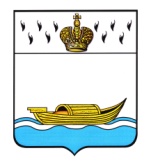 АДМИНИСТРАЦИЯВышневолоцкого городского округаТверской области                                            Постановлениеот 23.01.2020                             № 37Об итогах подготовки населения города Вышний Волочёк в области гражданской обороны, предупреждения и ликвидации чрезвычайных ситуаций, обеспечения пожарной безопасности и безопасности людей на водных объектах в 2019 году и задачах по подготовке населения Вышневолоцкого городского округа на 2020 годВ соответствии с Федеральным законом от 21.12.1994 № 68-ФЗ «О защите населения и территорий от чрезвычайных ситуаций природного и техногенного характера», постановлением Правительства Российской Федерации от 04.09.2003 № 547 «О подготовке населения в области защиты от чрезвычайных ситуаций природного и техногенного характера», во исполнении Организационно-методических указаний по подготовке населения Российской Федерации в области гражданской обороны, защиты от чрезвычайных ситуаций  и безопасности людей на водных объектах на 2016-2020 годы, утвержденные министром Российской Федерации по делам гражданской обороны, чрезвычайным ситуациям и ликвидации последствий стихийных бедствий В.А. Пучковым от 12.11.2015 № 43-5413-11 и в целях совершенствования подготовки населения в области гражданской обороны, защиты от чрезвычайных ситуаций и безопасности людей на водных объектах, постановляю: 1. Утвердить итоги подготовки населения города Вышний Волочек в области гражданской обороны, предупреждения и ликвидации чрезвычайных ситуаций, обеспечения пожарной безопасности и безопасности людей на водных  объектах в 2019 году и задачи по подготовке населения Вышневолоцкого городского округа на 2020 год (прилагается).2. Контроль за исполнением настоящего постановления возложить на заместителя Главы Администрации Вышневолоцкого городского округа     Н.В. Шарапову.3. Настоящее постановление вступает в силу со дня его подписания и подлежит опубликованию в газете «Вышневолоцкая правда» и на официальном сайте администрации Вышневолоцкого городского округа в сети «Интернет».Глава Вышневолоцкого городского округа                                      Н.П. РощинаИтоги подготовки населения города Вышний Волочек в области гражданской обороны, предупреждения и ликвидации чрезвычайных ситуаций, обеспечения  пожарной безопасности и безопасности людей на водных объектах в 2019 году и задачи по подготовке населения Вышневолоцкого городского округа на 2020 годПодготовка населения города Вышний Волочек в области гражданской обороны, предупреждения и ликвидации чрезвычайных ситуаций, обеспечения пожарной безопасности и безопасности людей на водных объектах осуществлялась в соответствии с постановлениями Правительства Российской Федерации от 02.11.2000 № 841 «Об утверждении Положения о подготовке населения в области гражданской обороны» и от 04.09.2003 № 547 «О подготовке населения в области защиты от чрезвычайных ситуаций природного и техногенного характера», приказа МЧС России от 24.04.2013 №284 «Об утверждении Инструкции по подготовке и проведению учений и тренировок по гражданской обороне, защите населения от чрезвычайных ситуаций, обеспечению пожарной безопасности и безопасности людей на водных объектах», а также организационно-методических указаний по подготовке населения Российской Федерации в области гражданской обороны, защиты от чрезвычайных ситуаций  и безопасности людей на водных объектах на 2016-2020 годы, утвержденных министром Российской Федерации по делам гражданской обороны, чрезвычайным ситуациям и ликвидации последствий стихийных бедствий В.А. Пучковым от 12.11.2015  № 43-5413-11, распоряжениями Правительства Тверской области от 06.12.2019 № 882-рп «О подготовке населения Тверской области в области защиты от чрезвычайных ситуаций природного и техногенного характера» и от 06.12.2019 № 883-рп «Об утверждении Положения о подготовке населения Тверской области в области гражданской обороны», постановлениями  Главы Вышневолоцкого городского округа.Анализ поступивших из предприятий, организаций и учреждений города Вышний Волочек материалов, результатов проверок в области гражданской обороны (далее – ГО), защиты населения и территорий от чрезвычайных ситуаций (далее – ЧС) природного и техногенного характера, и анализ практических действий аварийно-спасательных служб и формирований города Вышний Волочёк при возникновении чрезвычайных ситуаций показывают, что основные задачи, поставленные вышеуказанными нормативно-правовыми актами, в основном выполнены.Усилия всех специалистов, занимающихся подготовкой населения в области гражданской обороны и защиты от чрезвычайных ситуаций, не позволили снизить эффективность обучения всех категорий населения города Вышний Волочёк к действиям при угрозе и возникновении опасностей, присущих ЧС и военным конфликтам. Это позволило нам в 2019 году обучить или пройти обучение:- в ГБОУ УМЦ ГОЧС Тверской области – 1 человек;- работающее население - 23 588 человек;- неработающее население - 7 010 человек;- обучающееся население - 3 371 человек.Наиболее качественно и целенаправленно обучение населения в области гражданской обороны и защиты от чрезвычайных ситуаций в 2019 году проводилось в организациях:- ООО «Комбинат коммунальных предприятий» (директор Курякин Андрей Иванович, уполномоченный по ГО Федулина Татьяна Николаевна), - ЗАО швейная фабрика «АЭЛИТА» (директор Сидоров Евгений Александрович, уполномоченный по ГО Смирнов Виктор Александрович),- ГБПОУ «Вышневолоцкий медицинский колледж» (директор Колбин Евгений Васильевич, уполномоченный по ГО Кузнецов Валерий Григорьевич), - ООО «Вышневолоцкая ТГК» (генеральный директор Вересов Александр Евгеньевич, уполномоченный по ГО Хватов Александр Владимирович).В 2019 году Управлением ГОЧС города Вышний Волочёк с привлечением нештатных формирований города проведено 3 командно-штабных учения, 2 тактико-специальных учения, 2 штабные тренировки,  8 тренировок с оперативным составом комиссии по предупреждению и ликвидации чрезвычайных ситуаций и обеспечению пожарной безопасности (далее - КЧС и ОПБ) и с эвакокомиссией города Вышний Волочек, одно мобилизационное учение с органами управления по переводу на условия военного времени при введении военного положения и объявлении мобилизации. Проводились ежеквартальные тренировки по оповещению и сбору руководящего состава администрации города Вышний Волочек, должностных лиц группы контроля и должностных лиц оперативной группы. Проведены 2 учения с личным составом сборных эвакуационных пунктов города Вышний Волочёк - СЭП №1 (СОШ № 19) и СЭП №4 (СОШ  № 6). При проведении Всероссийской тренировки по гражданской обороне в октябре месяце было задействовано более 1,5 тысяч человек и 28 объектов гражданской обороны города Вышний Волочек. Главным управлением МЧС России по Тверской области с 09.04.2019 по 11.04.2019 была проведена плановая проверка Вышневолоцкого городского звена Тверской территориальной подсистемы единой государственной системы предупреждения и ликвидации чрезвычайных ситуаций по соблюдению обязательных требований в области гражданской обороны, защите населения и территории от ЧС. В рамках данной проверки проведено командно-штабное ученик (далее – КШУ) по теме «Организация проведения мероприятий по переводу гражданской обороны города Вышний Волочёк в высшие степени готовности. Управление силами и средствами гражданской обороны города Вышний Волочек в ходе проведения аварийно – спасательных и других неотложных работ при ликвидации последствий применения противником обычных средств поражения». К проведению данного итогового КШУ в муниципальном образовании «Город Вышний Волочек» было привлечено более 450 человек. К практическим мероприятиям, в соответствии с планом проведения КШУ, были привлечены 25 предприятий и организаций города Вышний Волочек. В ходе итогового учения по гражданской обороне отрабатывались вопросы подготовки и отправки срочных донесений в группу контроля города Вышний Волочек, проводились практические мероприятия по разворачиванию НАСФ и НФГО предприятий и организаций города. Отрабатывались вопросы приведения в готовность защитных сооружений гражданской обороны, проведения эвакуационных мероприятий, разворачивания постов радиационной, химической и биологической защиты, станции наблюдения и лабораторного контроля города Вышний Волочек. Нарушения сроков выполнения запланированных мероприятий не допущено.В 2019 году в проведении учений принимали участия нештатные формирования гражданской обороны и нештатные аварийно-спасательные формирования следующих организаций:- ООО «Вышневолоцкая ТГК»; - ОАО «Вышневолоцкий МДОК»;- ГБУЗ «Вышневолоцкая станция скорой медицинской помощи»;- ГБПОУ «Вышневолоцкий медицинский колледж»; - ГБУЗ «Вышневолоцкая центральная районная больница»;- филиал АО «Газпром газораспределение Тверь» в г.Вышнем Волочке.- все подразделения станции наблюдения и лабораторного контроля      г. Вышний Волочек (филиал ФБУЗ «Центр гигиены и эпидемиологии в Тверской области» в г. Вышнем Волочке и Вышневолоцком районе; Вышневолоцкая метеостанция; ГБУ «Вышневолоцкая станция по борьбе с болезнями животных»). В 2019 году неоднократно проводились разворачивания:- пункта санитарной обработки на базе ООО «Комбинат коммунальных предприятий»; - станции специальной обработки транспорта на базе ООО «ТехНика».Поддерживается на минимально необходимом уровне знания населением правил поведения, основных способов защиты и порядка действий в чрезвычайных ситуациях.Вместе с тем, существующая система подготовки населения в городе не в полной мере соответствует качественным изменениям всего спектра угроз безопасности жизнедеятельности населения города Вышний Волочек. Слабым звеном в общей системе подготовки остается работа с населением, не занятым в сферах производства и обслуживания. В результате отсутствия систематических занятий, неработающее население не в полной мере имеет представления о чрезвычайных ситуациях, характерных для мест его проживания, и психологически не подготовлено к действиям в случае их возникновения, не владеет элементарными навыками по оказанию само- и взаимопомощи, плохо знает место расположения пункта выдачи средств индивидуальной защиты и сборных эвакуационных пунктов города Вышний Волочек.Неудовлетворительно проводится обучение населения, проживающего в индивидуальном жилом секторе. Снижается качество обучения рабочих и служащих. Занятия в группах подготовки проводятся нерегулярно и с низким качеством. На ряде предприятий и организаций существующая учебно - материальная база разрушается, а новая не создается.На отдельных объектах экономики города Вышний Волочек наблюдается свертывание подготовки руководящих работников и специалистов к действиям в чрезвычайных ситуациях. Уполномоченные на решение задач в области ГО не своевременно проходят обучение (впервые назначенные на должность - в течении первого года, остальные – не реже одного раза в пять лет).Уполномоченный по ГО Болдырев Сергей Юрьевич ООО «Вышневолоцкий хлопчатобумажный комбинат» не представил на согласование в Управление по делам гражданской обороны и чрезвычайным ситуациям города Вышний Волочек План гражданской обороны объекта.По итогам проведённых учений с организациями и предприятиями города Вышний Волочёк в 2019 году выявлены трудности отдельных уполномоченных по ГО в заполнении форм донесений, представляемых в ходе выполнения мероприятий по гражданской обороне первой, второй и третьей очередей. Допускаются случаи уклонения должностных лиц и специалистов от учебы (переподготовки, повышения квалификации) в учебно-методическом центре по гражданской обороне и чрезвычайным ситуациям Тверской области (или аналогичных лицензионных центрах подготовки).Силы ликвидации последствий чрезвычайных ситуаций, особенно объектовые формирования, слабо подготовлены к выполнению возложенных на них задач. Из-за ограничения денежных средств большая часть нештатных формирований на практические занятия и учения не привлекаются, не полностью укомплектованы личным составом, техникой, необходимым спасательным оборудованием, имуществом и средствами защиты. На потенциально-опасном объекте города Вышний Волочек ООО «Вышневолоцкий мясокомбинат» отсутствуют нештатные аварийно – спасательные формирования и средства индивидуальной защиты работников.На многих объектах экономики проводимые учения и тренировки не дают ожидаемой отдачи из-за отсутствия у руководящего и командно-начальствующего состава навыков в организации и выполнении мероприятий по предупреждению и ликвидации чрезвычайных ситуаций, по управлению подчиненными подразделениями, низкой обеспеченности табельным имуществом, слабой натренированности личного состава формирований, неудовлетворительного содержания коллективных средств защиты. Сроки проведения учений и тренировок часто переносятся, планы их проведения разрабатываются формально, особенности объектов учитываются слабо.Указанные негативные факторы являются следствием недостаточного внимания руководства служб гражданской обороны города Вышний Волочек, руководителей предприятий, организаций и учреждений, а также работников уполномоченных на решение задач в области ГО и ЧС к вопросам обучения населения правилам поведения и основным способам защиты от чрезвычайных ситуаций.В целях дальнейшего повышения уровня подготовки органов управления, сил гражданской обороны и Вышневолоцкого звена Тверской территориальной подсистемы единой государственной системы предупреждения и ликвидации чрезвычайных ситуаций  (далее - ВЗ ТТП РСЧС) к действиям в чрезвычайных ситуациях предлагаю:1. Главной задачей по подготовке органов управления, сил гражданской обороны и ВЗ ТТП РСЧС считать повышение практической направленности подготовки всех групп населения к действиям при угрозе и возникновении опасностей, присущих ЧС и военным конфликтам, в том числе и по сигналу «ВНИМАНИЕ ВСЕМ!», а также качества реализации всех видов подготовки, без уменьшения количества населения, охватываемого ими.Одним из приоритетных направлений своей деятельности считать формирование культуры безопасности жизнедеятельности населения.Основными задачами считать:в области гражданской обороны:– совершенствование нормативно - правовой базы в области ГО с учетом современных требований и механизма их реализации, направленных на формирование нового облика ГО;- совершенствование системы управления ГО, разработка и внедрение новых технологий и способов защиты населения и территорий от ЧС;- совершенствование методов и способов защиты населения, материальных и культурных ценностей от опасностей, возникающих при военных конфликтах и ЧС;- повышение готовности к использованию по предназначению имеющегося фонда средств коллективной защиты населения, обеспечение учёта защитных сооружений ГО в реестрах государственной собственности и недопущение их неправомерного снятия с учета;- продолжение работы по формированию в целях ГО установленного объема запасов средств индивидуальной защиты, материально-технических, продовольственных, медицинских и иных средств;- принятие мер по соблюдению требуемого уровня обеспеченности средствами коллективной защиты установленных категорий населения;- повышение готовности нештатных аварийно-спасательных формирований и формирований по обеспечению выполнения мероприятий                 по гражданской обороне органов местного самоуправления (далее – ОМСУ) и организаций, отнесенных к категории по ГО;- выполнение мероприятий по повышению готовности систем централизованного оповещения населения;- продолжение работы по созданию современной информационно - телекоммуникационной инфраструктуры и её развитию для обеспечения деятельности в области ГО;- повышение эффективности использования ресурсов ГО для ликвидации ЧС;в области защиты населения и территорий от чрезвычайных ситуаций: - реализацию федеральных целевых программ;- совершенствование нормативно - правовой базы в области защиты населения и территорий от чрезвычайных ситуаций, обеспечения пожарной безопасности и безопасности людей на водных объектах;- организацию разработки и реализации планов повышения защищенности критически важных объектов муниципального и объектового уровней;- совершенствование и развитие правовой базы муниципального образования Вышневолоцкий городской округ по вопросам предупреждения и ликвидации ЧС природного и техногенного характера, создания и развития аварийно-спасательных формирований (далее – АСФ);- обеспечение готовности органов управления, сил и средств ВЗ ТТП РСЧС к реагированию на ЧС, совершенствование системы мониторинга и прогнозирования ЧС, развитие систем информационного обеспечения;- осуществление методического обеспечения вопросов создания, накопления, использования и восполнения резервов финансовых и материальных ресурсов, достаточных для ликвидации ЧС;- осуществление мер по чрезвычайному гуманитарному реагированию;- совершенствование работы в муниципальном образовании Вышневолоцкий городской округ системы обеспечения вызова экстренных оперативных служб через единый номер «112», на базе единой дежурно-диспетчерской службы Вышневолоцкого городского округа путём консолидации ресурсов из федерального бюджета, бюджета субъекта Российской Федерации и бюджета муниципального образования Вышневолоцкий городской округ;- своевременное и достоверное информирование населения через средства массовой информации о прогнозируемых и произошедших ЧС и пожарах, ходе их ликвидации и об оказании пострадавшему населению необходимой помощи;- ведение через средства массовой информации разъяснительной работы по вопросам культуры безопасности жизнедеятельности населения с учетом особенностей различных социальных и возрастных групп;- организацию мероприятий и специальных проектов, направленных на популяризацию среди населения, с учетом особенностей различных социальных и возрастных групп, культуры безопасности жизнедеятельности;в области обеспечения пожарной безопасности:– осуществление комплекса мероприятий, направленных на защиту жизни и здоровья граждан, их имущества, государственного и муниципального имущества, имущества организаций от пожаров, - ограничение их последствий, совершенствование технологий тушения пожаров и проведения аварийно-спасательных работ, внедрение современных технических средств профилактики пожаров и пожаротушения, совершенствование технической подготовки пожарной техники и пожарно-технического оборудования;- обеспечение готовности критически важных и потенциально опасных объектов, населенных пунктов и объектов социального назначения, граничащих с лесными массивами к защите от природных пожаров;- ускорить создание на предприятиях Вышневолоцкого городского округа добровольных пожарных команд (отрядов);в области обеспечения безопасности людей на водных объектах:– реализацию комплекса мероприятий, направленных на совершенствование государственного и технического надзора за маломерными судами и базами (сооружениями) для их стоянок;- повышение эффективности контроля за обеспечением безопасности людей на поднадзорных водных объектах;- повышение эффективности профилактических мероприятий по предупреждению аварийности маломерных судов и несчастных случаев с людьми на водных объектах.2. Руководителям структурных подразделений Администрации Вышневолоцкого городского округа, руководителям предприятий, организаций и учреждений независимо от форм собственности основные усилия по подготовке органов управления, сил гражданской обороны и ВЗ ТТП РСЧС в 2020 году направить на:- совершенствование нормативно - правовой и методической базы, а также механизмов её практической реализации в области гражданской обороны и защиты населения и территорий от чрезвычайных ситуаций;- принятие действенных мер по повышению уровня оперативного реагирования органов повседневного управления ВЗ ТТП РСЧС, принятию своевременных и профессионально грамотных решений при возникновении пожаров и других ЧС; - организацию эффективного взаимодействия с территориальными органами МЧС России в рамках ВЗ ТТП РСЧС и решения задач по гражданской обороне;- оказание методической помощи и координирование деятельности молодежных общественных объединений, ведущих работу по подготовке спасателей общественников и членов добровольных народных дружин;- работу по оптимизации системы обучения населения в области ГО, защиты от ЧС, обеспечения пожарной безопасности и безопасности на водных объектах;- повышение уровня персональной подготовки руководителей и специалистов гражданской обороны и ВЗ ТТП РСЧС, их профессиональной выучки и готовности к действиям в чрезвычайных ситуациях, решения задач гражданской обороны;- подготовку эвакуационных органов Вышневолоцкого городского округа и объектов экономики к выполнению эвакуационных мероприятий в установленные планами сроки с практической отработкой, в ходе учений и тренировок, задач по экстренной эвакуации рабочих и служащих организаций и неработающего населения в безопасные районы и пункты временного размещения.Обеспечить:- реализацию на местном и объектовом уровнях мероприятий по повышению безопасного поведения людей на воде, их поиска и спасания;- рассмотрение на заседании комиссий по чрезвычайным ситуациям и обеспечению пожарной безопасности Вышневолоцкого городского округа не реже 2 раз в год вопросов безопасного поведения людей на воде, организации поиска и спасания людей на водных объектах Вышневолоцкого городского округа;- реализацию мероприятий по повышению защищенности критически важных для национальной безопасности страны объектов инфраструктуры и населения в соответствии с решениями совместного заседания Совета Безопасности Российской Федерации и президиума Государственного Совета Российской Федерации (протокол № 4 от 13 ноября 2003 г.),- подготовку органов управления сил ГО и ВЗ ТТП РСЧС всех уровней, организовать с учетом комплексной оценки местных особенностей возникновения опасностей и угроз для критически важных объектов и населения в крупномасштабных чрезвычайных ситуациях.Организовать во взаимодействии с заинтересованными федеральными органами исполнительной власти:- проведение работ по обеспечению радиационной, химической и биологической безопасности, предупреждению и ликвидации аварийных разливов нефти и нефтепродуктов на соответствующих территориях;- проверку полноты и качества разработки планов взаимодействия сил и средств, предназначенных для поиска и спасания людей, терпящих бедствие на водных бассейнах Вышневолоцкого городского округа, обратив особое внимание на вопросы фактического наличия сил и средств, указанных в планах.Активизировать работу по:- сохранению фонда защитных сооружений (далее – ЗС) гражданской обороны. Принять действенные меры по недопущению утраты существующего фонда ЗС;- приведению действующей нормативно - правовой базы  Вышневолоцкого городского округа в области гражданской обороны, защиты населения и территорий от чрезвычайных ситуаций и обеспечения пожарной безопасности и безопасности людей на водных объектах в соответствие с изменениями в Федеральном законодательстве;- переоснащению и дооснащению нештатных аварийно-спасательных формирований и нештатных формирований гражданской обороны.Подготовку сил ГО и ВЗ ТТП РСЧС осуществлять на основе комплексного использования новых образцов спасательной и пожарной техники, применения современных технических средств и технологий аварийно-спасательных работ и боевых действий по тушению пожаров.Организовать проверку полноты и качества разработки и выполнения планов гражданской обороны и защиты населения, планов действий по предупреждению и ликвидации чрезвычайных ситуаций, обратив особое внимание на вопросы прогнозирования чрезвычайных ситуаций с учетом особенностей территорий, а также оценки состояния защиты населения и территорий от чрезвычайных ситуаций и прогнозируемых материальных, социальных и экономических последствий их возникновения.Проводить работу по уточнению районов эвакуации, совершенствованию приемов и способов эвакуации населения, работников, материальных и культурных ценностей в безопасные районы. Разрабатывать варианты возможного сокращения сроков проведения эвакуационных мероприятий.  Способствовать реализации первоочередных мер по противопожарной защите жилых помещений, объектов здравоохранения, образования и транспорта.Организовывать проведение соревнований учащихся «Школа безопасности», «Юные добровольные пожарные дружины» и полевых лагерей «Юный спасатель», а также конкурсов «Учитель года по дисциплине «Основы безопасности жизнедеятельности»», обеспечивать их материальную и финансовую поддержку.В целях пропаганды деятельности в области гражданской обороны, предупреждения и ликвидации чрезвычайных ситуаций, обеспечения пожарной безопасности и безопасности людей на водных объектах сосредоточить усилия на совершенствовании форм и методов информационного обеспечения, активнее использовать возможности электронных, печатных средств массовой информации, наружной рекламы.2.1. Задачи по оперативной подготовке.Основными мероприятиями оперативной подготовки в 2020 году считать - учебно-методический сбор по подведению итогов деятельности ВЗ ТТП РСЧС, выполнению мероприятий гражданской обороны в 2020 году и постановке задач на 2021 год.Основными формами оперативной подготовки органов управления ВЗ ТТП РСЧС и ГО определить Всероссийскую тренировку по гражданской обороне, командно-штабные учения и командно-штабные (штабные) тренировки (далее - КШТ (ШТ)), а также сборы, групповые и практические занятия, тренировки.Учения и тренировки по выполнению задач в области защиты населения и территорий от чрезвычайных ситуаций, в том числе вызванных террористическими акциями, проводить с периодичностью и продолжительностью, определенными постановлением Правительства Российской Федерации от 04.09.2003 №547 «О подготовке населения в области защиты от чрезвычайных ситуаций природного и техногенного характера» и приказом МЧС России от 24.04.2013 № 284 «Об утверждении инструкции по подготовке и проведению учений и тренировок по гражданской обороне, защите населения от чрезвычайных ситуаций, обеспечению пожарной безопасности и безопасности людей на водных объектах».Внедрять в практику проведение двухстепенных (многостепенных) учений (тренировок). В год, когда не проводится КШУ, проводить КШТ (ШТ).При проведении учений и тренировок особое внимание уделить оценке реальности имеющихся планов по ГО и защите населения, действий по предупреждению и ликвидации ЧС, организации взаимодействия при ликвидации ЧС и выполнению мероприятий по первоочередному жизнеобеспечению и эвакуации населения, работников организаций.При планировании учений и тренировок предусматривать выполнение мероприятий по приведению органов управления, сил ГО и ВЗ ТТП РСЧС в различные степени готовности, защиты населения и территорий от ЧС, перевода ГО на условия военного времени, защиты населения и культурных ценностей, от опасностей, возникающих при ведении военных действий или вследствие этих действий, а также вопросов по ликвидации последствий террористических акций во взаимодействии с другими органами исполнительной власти Тверской области и Администрацией Вышневолоцкого городского округа.Темы учений и тренировок определять исходя из особенностей Вышневолоцкого городского округа и задач, выполняемых ВЗ ТТП РСЧС, в ходе которых отрабатывать вопросы ликвидации техногенных ЧС и террористических акций на железнодорожном транспорте, автотранспорте, а также природных ЧС, вызванных стихийными бедствиями.Перед началом характерных для Вышневолоцкого городского округа ЧС (весенний паводок,  аварии на коммунально-энергетических сетях в осенне-зимний период и ЧС в пожароопасный период) спланировать проведение тренировок по прогнозированию возможной обстановки, обмену информацией с учреждениями, входящими в территориальную подсистему мониторинга и прогнозирования ЧС, реагированию на возникающие ЧС.В ходе учебно-методических (учебных) сборов проводить:- Администрации Вышневолоцкого городского округа - практические занятия по действиям должностных лиц органов местного самоуправления и КЧС и ОПБ Вышневолоцкого городского округа при ликвидации аварий на потенциально опасных объектах и организации защиты населения в ЧС;- руководителям организаций - показные занятия с аварийно-спасательными формированиями и формированиями гражданской обороны по ликвидации ЧС и организации эвакуации рабочих и служащих;- руководителям предприятий, учреждений, организаций с негосударственной формой собственности - занятия с рабочими и служащими по действиям при возникновении ЧС.В целях совершенствования практических умений и навыков всех категорий населения в области гражданской обороны, защиты от чрезвычайных ситуаций и пожарной безопасности планировать и проводить учения и тренировки со следующей периодичностью и продолжительностью: - КШУ в органах местного самоуправления - 1 раз в 3 года продолжительностью до 3 суток, а КШУ или штабные тренировки на предприятиях, учреждениях, организациях (далее - организациях) - 1 раз в год продолжительностью до 1 суток; - комплексные учения в организациях, имеющих опасные производственные объекты - 1 раз в 3 года продолжительностью до 2 суток;- тактико-специальные учения продолжительностью до 8 часов проводитьс участием аварийно-спасательных служб и аварийно-спасательных формирований организаций 1 раз в 3 года, а с участием формирований постоянной готовности — 1 раз в год. В других организациях 1 раз в 3 года проводить тренировки продолжительностью до 8 часов. Тренировки в общеобразовательных учреждениях, учреждениях начального, среднего и высшего профессионального образования проводить ежегодно. Лица, привлекаемые на учения и тренировки, должны быть проинформированы о возможном риске при их проведении. Учения и тренировки должны проводиться с соблюдением всех требований безопасности.2.2. Задачи по подготовке органов управления и формирований ВЗ ТТП РСЧС.Основные усилия при подготовке органов управления, аварийно-спасательных служб и аварийно-спасательных формирований (далее – АСС (АСФ)) направить на поддержание их постоянной готовности к применению по предназначению и дальнейшее совершенствование практических навыков при проведении аварийно-спасательных работ в различных ситуациях, углубления ими знаний тактики действий, возможностей АСС (АСФ) и организации взаимодействия в сложных условиях.Администрации Вышневолоцкого городского округа, предприятиям и организациям Вышневолоцкого городского округа в целях решения задач по подготовке органов управления и аварийно-спасательных формирований РСЧС в 2020 году:- проводить подготовку формирований в соответствии с постановлениями Правительства Российской Федерации от 22.12.2011 № 1091 «О некоторых вопросах аттестации аварийно-спасательных служб, аварийно-спасательных формирований, спасателей и граждан, приобретающих статус спасателя» и от 04.09.2003 № 547 «О подготовке населения в области защиты от ЧС природного и техногенного характера» и утвержденными примерными программами обучения;- оказывать методическую помощь и координировать деятельность молодежных общественных объединений, ведущих работу по подготовке спасателей, активизировать работу по созданию условий для подготовки и деятельности спасателей общественников;- совершенствовать систему обеспечения безопасности туристов, для чего принять меры к созданию и развитию нормативно - правовой базы, регулирующей туристскую деятельность в Вышневолоцком городском округе, обеспечить тесное взаимодействие с организациями, занимающимися туристской деятельностью, и аварийно-спасательными формированиями по вопросам обеспечения безопасности туристов;- проводить тактико-специальные, другие учения и тренировки в условиях, максимально приближенных к реальным, обращая особое внимание на отработку вопросов централизованного управления силами и средствами в зоне ЧС;- уделять пристальное внимание деятельности аварийно-спасательных служб, аварийно-спасательных формирований, в части контроля за их созданием, организацией учебного процесса, аттестацией, регистрацией, готовностью к реагированию на ЧС и проведением работ по их ликвидации ЧС;- совершенствовать систему взаимодействия аварийно-спасательных формирований с поисково-спасательными формированиями Главного Управления МЧС России по Тверской области, подразделениями пожарной охраны и ГИМС, общественными организациями спасательного профиля;- вырабатывать единые подходы в решении вопросов подготовки, обучения, оснащения и применения формирований.Организовать подготовку руководителей и специалистов органов управления ВЗ ТТП РСЧС и ГО, а также учреждений и организаций, использующих и содержащих средства индивидуальной защиты, приборы радиационной, химической разведки и контроля в интересах ГО по вопросам использования и содержания средств индивидуальной защиты, руководствоваться приказом МЧС России от 27.05.2003 №285 «Об утверждении и введении в действие Правил использования и содержания средств индивидуальной защиты, приборов радиационной, химической разведки и контроля» и приказом МЧС России от 01.10.2014 №543 «Об утверждении Положения об организации обеспечения населения средствами индивидуальной защиты».Обеспечить полноту и качество отработки планов действий (взаимодействия) по предупреждению и ликвидации ЧС в Вышневолоцком городском округе, обратив особое внимание на потенциально-опасные объекты (гидротехнические сооружения Вышневолоцкого городского округа, ООО «Вышневолоцкая ТГК», ООО «Нефтехимснаб») и на химически - опасный объект (ООО «Вышневолоцкий мясокомбинат») с учетом особенностей территории.При подготовке аварийно-спасательных формирований, независимо от ведомственной принадлежности, руководствоваться программами подготовки, утвержденными Межведомственной комиссией по аттестации аварийно-спасательных формирований, спасателей и образовательных учреждений по их подготовке, уделив особое внимание специальной и морально-психологической подготовке личного состава к действиям в ЧС.2.3. Задачи по подготовке нештатных аварийно-спасательных формирований (далее - НАСФ) и нештатных формирований гражданской обороны (далее – НФГО).Создавать и готовить НАСФ и НФГО, руководствуясь Федеральными законами от 12.02.1998 № 28-ФЗ «О гражданской обороне», от 22.08.1995        № 151-ФЗ «Об аварийно-спасательных службах и статусе спасателей», постановлением Правительства Российской Федерации от 02.11.2000 № 841 «Об утверждении Положения о подготовке населения в области гражданской обороны», приказом МЧС России от 23.12.2005 № 999 «Об утверждении Порядка создания нештатных аварийно-спасательных формирований», приказом МЧС России от 18.12.2014 № 701 «Об утверждении Типового порядка создания нештатных формирований по обеспечению выполнения мероприятий по гражданской обороне», примерными программами курсового обучения личного состава нештатных аварийно-спасательных формирований и курсового обучения личного состава нештатных формирований по обеспечению выполнения мероприятий по гражданской обороне (утверждённые МЧС России от 22.02.2017 № 2-4-71-8-14). Основные усилия сосредоточить на подготовке сил ГО на потенциально опасных объектах Вышневолоцкого городского округа (ООО «Вышневолоцкий мясокомбинат»; ООО «Вышневолоцкая ТГК»; Вышневолоцкий гидроузел Тверского района гидротехнических сооружений ФГБУ «Канал им.Москвы», ООО «Нефтехимснаб»). При подготовке НАСФ и НФГО основные усилия сосредоточить на практическом овладении личным составом приемов и способов действий по защите населения, материальных и культурных ценностей от опасностей, возникающих при военных конфликтах или вследствие этих конфликтов, а также при чрезвычайных ситуациях природного и техногенного характера.Повысить уровень подготовки и профессиональной выучки НАСФ и НФГО радиационно-химической и биологической (далее - РХБ) защиты, совершенствовать практические навыки руководителей и специалистов РСЧС, по реагированию и действиям в ЧС на опасных объектах, в том числе вызванных террористическими актами с применением радиоактивных, опасных химических веществ и биологических поражающих агентов в местах массового пребывания людей. Обеспечить готовность НАСФ и НФГО при выполнении комплекса мероприятий радиационной, химической и биологической защиты при ведении ГО.Основные усилия сосредоточить на практическом овладении личным составом приемами и способами действий по защите населения, материальных и культурных ценностей от опасностей, возникающих при военных конфликтах или вследствие этих конфликтов, а также при чрезвычайных ситуациях природного и техногенного характера, а также при применении средств индивидуальной и коллективной защиты, выработке физических и морально-волевых качеств.Подготовку руководителей нештатных аварийно-спасательных формирований осуществлять в лицензированных организациях (например в Государственном бюджетном образовательном учреждении дополнительного профессионального образования «Учебно – методический центр по гражданской обороне и чрезвычайным ситуациям Тверской области»), обратив особое внимание на выработку умений и навыков по приведению в готовность личного состава к действиям по предназначению, выполнению специальных задач в ходе проведения аварийно-спасательных и других неотложных работ (далее – АСДНР) в районах ЧС и в очагах поражения.Руководители нештатных АСФ гражданской обороны могут готовиться по специальной подготовке методом сборов. Для каждого такого сбора необходимо разрабатывать специальные программы в объеме 36 учебных часов. Занятия в ходе сборов проводить непосредственно в организациях по профилю деятельности (при условии наличия подготовленной учебно-материальной базы в организации).Обучение личного состава НАСФ проводить в межаттестационный период в организациях, создающих НАСФ, в рабочее время в объеме не менее 20 часов, из них базовая подготовка – не менее 14 часов, специальная подготовка – не менее 6 часов. Обучение личного состава НФГО проводить в межаттестационный период в организациях, создающих НФГО, в рабочее время в объеме не менее 15 часов, из них базовая подготовка – не менее 9 часов, специальная подготовка – не менее 6 часов. Проверять готовность НАСФ и НФГО на занятиях, контрольных проверках, учениях и тренировках по ГО, а также в ходе проверок состояния готовности ГО.Совершенствовать вопросы организации и обеспечения взаимодействия нештатных аварийно-спасательных формирований с поисково - спасательными и пожарно - спасательными формированиями МЧС России при планировании совместного выполнения задач ГО.2.4. Обучение работающего населения.Обучение рабочих, служащих предприятий, учреждений, организаций (в т.ч. образовательных) проводить в соответствии с примерной программой курсового обучения работающего населения в области гражданской обороны и защиты от чрезвычайных ситуаций (утверждённой  МЧС России от 22.02.2017 № 2-4-71-8-14), без отрыва от производственной деятельности как на плановых занятиях по утвержденной программе в объеме не менее 16 часов, так и путем самостоятельного изучения материалов, с последующим закреплением полученных знаний и навыков в ходе практических занятий, тренировок и комплексных учений.Для проведения занятий на объектах экономики, в учреждениях, организациях, учебных заведениях, независимо от их организационно-правовой формы создать учебные группы в цехах, на участках, в отделениях, бригадах и других структурных подразделениях.К проведению занятий привлекать руководящий состав и инженерно-технических работников предприятий, учреждений, руководителей цехов, участков, членов комиссий по чрезвычайным ситуациям, а также других подготовленных лиц. С руководителями занятий (учебных групп) назначенными приказами руководителей предприятий, учреждений и организаций провести одно- двухдневные сборы, в ходе которых отработать методику проведения занятий и тренировок по тематике предстоящего года обучения. Руководителям объектов экономики постоянно оказывать методическую и организационную помощь руководителям занятий, осуществлять постоянный контроль за подготовкой занятий и их проведением.2.5. По обучению населения не занятого в сфере производства и обслуживания.Обучение населения, не занятого в сфере производства и обслуживания осуществлять на учебно-консультативных пунктах (далее – УКП), а также при проведении на территории Вышневолоцкого городского округа различного вида учений и тренировок.Особое внимание при обучении этой категории населения обращать на его моральную и психологическую подготовку к умелым и решительным действиям в чрезвычайных ситуациях, характерных для мест его проживания, воспитание у него чувства высокой ответственности за свою личную подготовку и подготовку семьи к защите от опасных явлений.Ответственность за организацию обучения возложить на руководителей управляющих компаний, руководителей УКП.Практиковать проведение тренировок с населением, на которых отрабатывать действия по предупредительному сигналу «Внимание всем» и при чрезвычайных ситуациях, характерных для мест его проживания.2.6. По порядку отчетности и контроля.Начало учебного года определить с 09 января 2020 года. Планирование основных мероприятий и учебного процесса на 2020 год закончить до 07.02.2020 года.Копии приказов (распоряжений) руководителей служб Вышневолоцкого городского округа, руководителей предприятий, организаций и учреждений «Об итогах подготовки по гражданской обороне и в области защиты от чрезвычайных ситуациях природного и техногенного характера за прошедший год и задачах на 2020 год» представить в Управление ГОЧС администрации Вышневолоцкого городского округа  до 22.02.2020 года.Глава Вышневолоцкого городского округа                                        Н.П. РощинаПриложение к постановлению Главы Вышневолоцкого городского округаот 23.01.2020 № 37